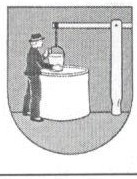 Číslo: PO-334-2022-OcÚIČO 327638	DIČ 2020711671mail : starosta@poloma.skV Polome dňa 16.09.2022POZVÁNKAv súlade s § 1 ods. 2 písm. zák. SNR č. 369/1990 Z. z. o obecnom zriadení v znení neskorších predpisov a § 6 rokovacieho poriadku Obecného zastupiteľstva v Polomezvolávam21. – 5. mimoriadne - zasadnutie obecného zastupiteľstva obce Poloma, ktoré sa uskutoční vo štvrtok, 22.09.2022 o 18,00 hod. v zasadačke OcÚ.PROGRAM:Otvorenie zasadnutia.Schválenie programu 21. – 5. mimoriadneho- zasadnutia Obecného     zastupiteľstvaUrčenie zapisovateľa a overovateľov zápisnice. Voľba návrhovej komisie.     4. Rozpočtové opatrenie č. 3/2022 - Obec Poloma         Rozpočtové opatrenie č. 3/2022 - Základná škola s materskou          školouVyhodnotenie Obchodná verejná súťaž na predaj stavebných    pozemkov v obci Poloma - 4. kolo do 15.9.2022. Rôzne        7 .ZáverŽiadam poslancov Obecného zastupiteľstva o dochvíľnosť. Ing. Pavol Hanušovský, v.r. starosta obce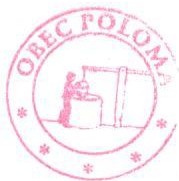 